Nr. înregistrare: 18947/02.08.2022RAPORT FINALal concursului pentru ocupare a 6 (șase) posturi vacante de execuție de jurnalisti știri externe din cadrul Direcției Euronews România	Încheiat azi, 02.08.2022, cu ocazia finalizării concursului organizat pentru a 6 (șase) posturi vacante de execuție de jurnalisti știri externe din cadrul Direcției Euronews România.Procedura de organizare şi desfăşurare a concursului a respectat prevederile Regulamentului - cadru privind stabilirea principiilor generale de ocupare a unui post vacant sau temporar vacant corespunzătoare funcţiilor contractuale din sectorul bugetar plătit din fonduri publice, regulament aprobat prin H.G. nr. 286/2011, cu modificările și completările ulterioare. 	Comisia de concurs a fost numită prin decizia rectorului nr. 3336 din data de 27.06.2022.	Concursul a fost anunţat prin afişare la avizierul universităţii (clădirea Rectorat), postare pe site-ul universităţii, la adresa www.upb.ro, în Monitorul Oficial al României, Partea a III-a, în ziarul News și pe portalul posturi.gov.ro.	Depunerea dosarelor de înscriere la concurs s-a desfăşurat în perioada: 30.06.2022 – 13.07.2022.	Au depus dosare de înscriere la concurs 7 (șapte) candidați.	Etapa I a concursului a constat în selecţia dosarelor candidaților care a avut loc în perioada 14.07.2022 – 15.07.2022, în urma căreia comisia de concurs a încheiat procesul-verbal nr.17620/18.07.2022. Candidații înregistrați cu nr. de dosar 16824/11.07.2022, 16539/07.07.2022, 16257/05.07.2022,  17131/13.07.2022 au fost declarați admiși, iar candidații înregistrați cu nr. de dosar 17144/13.07.2022, 16423/06.07.2022 și 16421/06.07.2022 au fost declarați respinși.Etapa a II-a a concursului - proba scrisă s-a desfăşurat în data de 21.07.2022, ora 1200, conform calendarului de concurs afișat pe site-ul www.upb.ro. După desfășurarea probei scrise comisia de concurs a încheiat procesul-verbal nr. 18076/22.07.2022. Candidații înregistrați cu nr. de dosar 16824/11.07.2022 și 17131/13.07.2022 au fost declarați admiși, iar candidații înregistrați cu nr. de dosar 16257/05.07.2022 și 16539/07.07.2022 au fost declarați respinși. Candidatul înregistrat cu nr. de dosar 16257/05.07.2022 a depus contestație, iar comisia de soluționare a contestațiilor respinge contestația.Etapa a III-a a concursului  – proba interviu s-a desfăşurat în data de 27.07.2022, ora 1200, la locul stabilit conform calendarului de concurs afișat pe site-ul www.upb.ro, în conformitate cu planul interviului, în prezenţa comisiei de concurs, în urma căreia comisia de concurs a încheiat procesul-verbal nr. 18673/28.07.2022, (anexe fiind planul interviului, borderoul de notare, centralizatorul), candidații înregistrați cu nr. de dosar 16824/11.07.2022 și 17131/13.07.2022 au fost declarați admiși. 	Punctajele finale ale candidaților, calculate ca medie aritmetică a punctajelor obţinute la proba scrisă şi proba interviu, în conformitate cu prevederile Regulamentului - cadru privind stabilirea principiilor generale de ocupare a unui post vacant sau temporar vacant corespunzătoare funcţiilor contractuale din sectorul bugetar plătit din fonduri publice, regulament aprobat prin H.G. nr. 286/2011, cu modificările și completările ulterioare, este următorul:Astfel, în urma obținerii punctajelor finale mai sus-menționat, comisia de concurs îi declară admiși pe candidații înregistrați cu nr. de dosar 16824/11.07.2022 și 17131/13.07.2022.În conformitate cu prevederile Regulamentului - cadru privind stabilirea principiilor generale de ocupare a unui post vacant sau temporar vacant corespunzătoare funcţiilor contractuale din sectorul bugetar plătit din fonduri publice, regulament aprobat prin H.G. nr. 286/2011, cu modificările și completările ulterioare, prezentarea la post se va face în termen de maximum 15 zile calendaristice de la data afișării raportului final. Prin excepție, în urma formulării unei cereri scrise și temeinic motivate, candidatul declarat admis la concurs poate solicita, în termen de 3 zile lucrătoare de la afișarea rezultatului concursului, un termen ulterior de prezentare la post, care nu poate depăși 20 de zile lucrătoare de la data afișării rezultatului concursului pentru funcțiile de execuție și 45 de zile lucrătoare de la data afișării rezultatului concursului pentru funcțiile de conducere.NOTĂ: Originalul documentului semnat se regăseşte la sediul UPB, Direcţia Informatizare şi Resurse Umane, Serviciul Evidenţa Resurselor Umane, Biroul Evidenţă Resurse Umane, clădirea Rectorat, cam. 030 şi poate fi consultat în condiţiile prevăzute de art. 36 din Regulamentul-cadru privind stabilirea principiilor generale de ocupare a unui post vacant sau temporar vacant corespunzător funcţiilor contractuale şi a criteriilor de promovare în grade sau trepte profesionale imediat superioare a personalului contractual din sectorul bugetar plătit din fonduri publice, regulament aprobat prin H.G. nr. 286/2011, cu modificările şi completările ulterioare.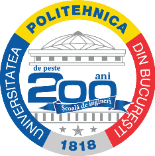 MINISTERUL EDUCAŢIEIUniversitatea POLITEHNICA din BucureștiDIRECȚIA INFORMATIZARE ȘI RESURSE UMANENr. crt.Nume și prenume candidatPunctaj probă scrisăPunctaj interviuPunctaj final1.16824/11.07.202280 puncte62 puncte71 puncte2.17131/13.07.202271 puncte70 puncte70,5 puncte